Відповідно до статті 93 Конституції України в порядку законодавчої ініціативи подається на розгляд Верховної Ради України проект Закону України "Про внесення змін до деяких законодавчих актів України щодо захисту прав осіб з числа дітей-сиріт, дітей, позбавлених батьківського піклування, які мають інвалідність, та сімей з дітьми", як альтернативний до проекту закону реєстр. № 3594.Доповідати зазначений законопроект на пленарному засіданні Верховної Ради України буде народний депутат України Королевська Н.Ю. – заступник голови Комітету Верховної Ради України з питань соціальної політики та захисту прав ветеранів.Додаток в електронному вигляді:Проект Закону України - на 2 арк.;Пояснювальна записка - на 3 арк.;Порівняльна таблиця - на 3 арк.;Проект Постанови Верховної Ради України - на 1 арк.Народний депутат України                                                  Королевська Н.Ю.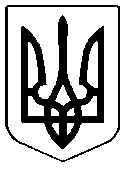 НАРОДНИЙ ДЕПУТАТ УКРАЇНИУкраїна, 01008, м. Київ, вул. М. Грушевського, буд. 5Верховна Рада України